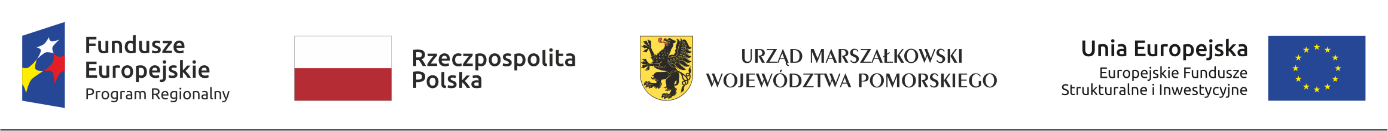 Załącznik nr 3.1 do wniosku o dofinansowanieTabelaryczne zestawienie wszystkich opracowań składających się na dokumentację technicznąNazwa wnioskodawcy: 	……………………………………………………Tytuł projektu:	………………………………………………………………..		Niniejszym oświadczam, że inwestycja zgłoszona w ramach przedmiotowego projektu będzie realizowana zgodnie z dokumentacją techniczną na następujących działkach: ...…………………...……………………………… (numery działek wraz z obrębem ewidencyjnym i jednostką ewidencyjną z dokumentacji technicznej).                                   (miejscowość, data)				(podpis(y))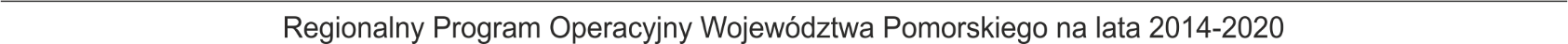 Lp.Numer tomuTytuł opracowaniaAutor opracowaniaData sporządzenia1.2.3.4.